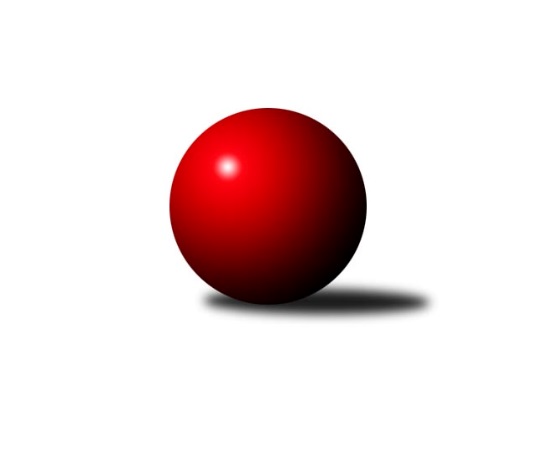 Č.8Ročník 2017/2018	13.11.2017Nejlepšího výkonu v tomto kole: 1755 dosáhlo družstvo: KK PEPINO BruntálMeziokresní přebor-Bruntál, Opava 2017/2018Výsledky 8. kolaSouhrnný přehled výsledků:TJ Sokol Chvalíkovice ˝B˝	- KK Minerva Opava ˝C˝	8:2	1587:1451		13.11.TJ Horní Benešov ˝E˝	- KK PEPINO Bruntál	0:10	1644:1755		13.11.TJ Opava ˝D˝	- TJ Jiskra Rýmařov ˝C˝	2:8	1411:1529		13.11.TJ Kovohutě Břidličná ˝C˝	- TJ Kovohutě Břidličná ˝B˝	8:2	1545:1537		13.11.RSKK Raciborz	- TJ Sokol Chvalikovice˝C˝	10:0	1571:1266		13.11.Tabulka družstev:	1.	KK PEPINO Bruntál	8	7	0	1	55 : 17 	 	 1615	14	2.	TJ Jiskra Rýmařov ˝C˝	8	7	0	1	51 : 21 	 	 1561	14	3.	RSKK Raciborz	8	5	0	3	47 : 25 	 	 1581	10	4.	TJ Sokol Chvalíkovice ˝B˝	8	5	0	3	41 : 31 	 	 1533	10	5.	TJ Kovohutě Břidličná ˝C˝	8	5	0	3	38 : 34 	 	 1560	10	6.	TJ Kovohutě Břidličná ˝B˝	8	4	0	4	40 : 32 	 	 1571	8	7.	TJ Horní Benešov ˝E˝	8	4	0	4	35 : 37 	 	 1545	8	8.	KK Minerva Opava ˝C˝	8	2	0	6	29 : 43 	 	 1447	4	9.	TJ Sokol Chvalikovice˝C˝	8	1	0	7	13 : 59 	 	 1422	2	10.	TJ Opava ˝D˝	8	0	0	8	11 : 61 	 	 1426	0Podrobné výsledky kola:	 TJ Sokol Chvalíkovice ˝B˝	1587	8:2	1451	KK Minerva Opava ˝C˝	Dalibor Krejčiřík	 	 205 	 187 		392 	 0:2 	 410 	 	205 	 205		Gabriela Beinhauerová	Marek Hynar	 	 227 	 196 		423 	 2:0 	 364 	 	198 	 166		Radek Fischer	David Beinhauer	 	 158 	 188 		346 	 2:0 	 326 	 	158 	 168		Stanislav Troják	Otto Mückstein	 	 205 	 221 		426 	 2:0 	 351 	 	194 	 157		Zuzana Šafránkovározhodčí: Nejlepší výkon utkání: 426 - Otto Mückstein	 TJ Horní Benešov ˝E˝	1644	0:10	1755	KK PEPINO Bruntál	Roman Swaczyna	 	 196 	 204 		400 	 0:2 	 407 	 	210 	 197		Jan Mlčák	Miroslav Petřek st.	 	 195 	 204 		399 	 0:2 	 432 	 	238 	 194		Josef Novotný	Eva Zdražilová	 	 192 	 210 		402 	 0:2 	 457 	 	225 	 232		Tomáš Janalík	Petr Kozák	 	 228 	 215 		443 	 0:2 	 459 	 	222 	 237		Lukáš Janalíkrozhodčí: Nejlepší výkon utkání: 459 - Lukáš Janalík	 TJ Opava ˝D˝	1411	2:8	1529	TJ Jiskra Rýmařov ˝C˝	Petr Bracek.	 	 169 	 180 		349 	 0:2 	 369 	 	189 	 180		Pavel Přikryl	Roman Škrobánek	 	 119 	 168 		287 	 0:2 	 376 	 	182 	 194		Miroslav Langer	Vilibald Marker	 	 177 	 183 		360 	 0:2 	 408 	 	211 	 197		Pavel Švan	Vladislav Kobelár	 	 197 	 218 		415 	 2:0 	 376 	 	175 	 201		Stanislav Lichnovskýrozhodčí: Nejlepší výkon utkání: 415 - Vladislav Kobelár	 TJ Kovohutě Břidličná ˝C˝	1545	8:2	1537	TJ Kovohutě Břidličná ˝B˝	Ladislav Stárek st.	 	 179 	 182 		361 	 0:2 	 394 	 	191 	 203		Anna Dosedělová	Pavel Veselka	 	 163 	 207 		370 	 2:0 	 368 	 	207 	 161		Luděk Häusler	Jiří Večeřa	 	 202 	 182 		384 	 2:0 	 382 	 	187 	 195		Josef Kočař	Ota Pidima	 	 227 	 203 		430 	 2:0 	 393 	 	196 	 197		Leoš Řepka ml.rozhodčí: Nejlepší výkon utkání: 430 - Ota Pidima	 RSKK Raciborz	1571	10:0	1266	TJ Sokol Chvalikovice˝C˝	Krzysztof Wróblewski	 	 203 	 205 		408 	 2:0 	 344 	 	172 	 172		Jonas Műckstein	Artur Tokarski	 	 192 	 197 		389 	 2:0 	 325 	 	144 	 181		Patrik Kostka	Dariusz Jaszewski	 	 185 	 198 		383 	 2:0 	 311 	 	163 	 148		Dominik Žiga	Mariusz Gierczak	 	 215 	 176 		391 	 2:0 	 286 	 	161 	 125		Denis Vítekrozhodčí: Nejlepší výkon utkání: 408 - Krzysztof WróblewskiPořadí jednotlivců:	jméno hráče	družstvo	celkem	plné	dorážka	chyby	poměr kuž.	Maximum	1.	Eva Zdražilová 	TJ Horní Benešov ˝E˝	422.00	282.9	139.1	6.7	2/3	(441)	2.	Tomáš Janalík 	KK PEPINO Bruntál	415.50	283.1	132.4	5.2	5/5	(457)	3.	Mariusz Gierczak 	RSKK Raciborz	407.45	288.8	118.7	9.0	4/4	(436)	4.	Pavel Švan 	TJ Jiskra Rýmařov ˝C˝	406.69	288.4	118.3	8.3	4/5	(454)	5.	Gabriela Beinhauerová 	KK Minerva Opava ˝C˝	406.47	286.6	119.9	8.3	5/6	(450)	6.	Anna Dosedělová 	TJ Kovohutě Břidličná ˝B˝	404.00	288.7	115.3	10.6	5/5	(416)	7.	Jaroslav Zelinka 	TJ Kovohutě Břidličná ˝B˝	403.93	281.8	122.1	8.2	5/5	(448)	8.	Ota Pidima 	TJ Kovohutě Břidličná ˝C˝	403.93	288.4	115.5	8.6	5/5	(430)	9.	Jan Mlčák 	KK PEPINO Bruntál	400.83	281.3	119.5	6.4	4/5	(411)	10.	Krzysztof Wróblewski 	RSKK Raciborz	399.75	274.1	125.7	7.5	4/4	(422)	11.	Josef Novotný 	KK PEPINO Bruntál	399.38	275.8	123.6	7.9	4/5	(432)	12.	Richard Janalík 	KK PEPINO Bruntál	398.25	272.5	125.8	7.5	4/5	(443)	13.	Jiří Večeřa 	TJ Kovohutě Břidličná ˝C˝	397.07	285.6	111.5	9.5	5/5	(424)	14.	Roman Swaczyna 	TJ Horní Benešov ˝E˝	394.17	270.0	124.2	8.0	3/3	(411)	15.	Dalibor Krejčiřík 	TJ Sokol Chvalíkovice ˝B˝	394.05	282.3	111.8	7.2	4/4	(437)	16.	Pavel Přikryl 	TJ Jiskra Rýmařov ˝C˝	393.45	280.7	112.8	10.1	5/5	(429)	17.	Artur Tokarski 	RSKK Raciborz	392.40	272.5	120.0	7.4	4/4	(405)	18.	Stanislav Lichnovský 	TJ Jiskra Rýmařov ˝C˝	392.10	274.2	117.9	8.6	5/5	(428)	19.	Miroslav Langer 	TJ Jiskra Rýmařov ˝C˝	389.06	274.1	115.0	8.9	4/5	(414)	20.	Josef Kočař 	TJ Kovohutě Břidličná ˝B˝	387.81	270.5	117.3	10.6	4/5	(424)	21.	Otto Mückstein 	TJ Sokol Chvalíkovice ˝B˝	387.38	285.1	102.3	10.9	4/4	(426)	22.	Miroslav Smékal 	TJ Kovohutě Břidličná ˝C˝	385.75	274.3	111.5	11.6	4/5	(411)	23.	Miroslav Petřek  st.	TJ Horní Benešov ˝E˝	383.13	277.4	105.7	9.1	3/3	(426)	24.	Slawomir Holynski 	RSKK Raciborz	383.00	279.3	103.8	9.3	4/4	(394)	25.	Martin Švrčina 	TJ Horní Benešov ˝E˝	380.50	271.8	108.8	13.0	2/3	(393)	26.	Jonas Műckstein 	TJ Sokol Chvalikovice˝C˝	377.80	268.3	109.5	9.3	5/5	(418)	27.	David Beinhauer 	TJ Sokol Chvalíkovice ˝B˝	376.87	268.3	108.5	12.5	3/4	(422)	28.	Pavel Veselka 	TJ Kovohutě Břidličná ˝C˝	375.50	272.4	103.1	13.0	4/5	(399)	29.	Radek Fischer 	KK Minerva Opava ˝C˝	367.58	257.9	109.7	8.5	6/6	(408)	30.	Luděk Häusler 	TJ Kovohutě Břidličná ˝B˝	366.33	261.3	105.1	11.8	4/5	(374)	31.	Lenka Markusová 	TJ Opava ˝D˝	366.00	265.9	100.1	13.4	4/4	(394)	32.	Vladislav Kobelár 	TJ Opava ˝D˝	364.69	268.3	96.4	12.6	4/4	(427)	33.	Daniel Beinhauer 	TJ Sokol Chvalíkovice ˝B˝	359.88	259.5	100.4	13.3	4/4	(422)	34.	Roman Škrobánek 	TJ Opava ˝D˝	358.50	261.6	96.9	16.8	4/4	(394)	35.	Patrik Kostka 	TJ Sokol Chvalikovice˝C˝	354.00	268.3	85.7	15.6	4/5	(374)	36.	Stanislav Troják 	KK Minerva Opava ˝C˝	352.20	263.4	88.8	17.0	5/6	(402)	37.	Denis Vítek 	TJ Sokol Chvalikovice˝C˝	349.00	260.6	88.4	15.2	4/5	(403)	38.	Markéta Jašková 	TJ Opava ˝D˝	346.67	251.0	95.7	14.0	3/4	(383)	39.	Dominik Žiga 	TJ Sokol Chvalikovice˝C˝	342.13	251.9	90.3	16.1	5/5	(363)	40.	Zuzana Šafránková 	KK Minerva Opava ˝C˝	332.63	250.3	82.4	16.3	4/6	(377)	41.	Lukáš Zahumenský 	TJ Horní Benešov ˝E˝	324.75	236.0	88.8	18.3	2/3	(358)		Petr Kozák 	TJ Horní Benešov ˝E˝	438.80	302.6	136.2	5.0	1/3	(459)		Lukáš Janalík 	KK PEPINO Bruntál	428.50	295.8	132.8	2.3	2/5	(459)		Marek Hynar 	TJ Sokol Chvalíkovice ˝B˝	419.75	286.4	133.4	5.4	2/4	(428)		Leoš Řepka ml. 	TJ Kovohutě Břidličná ˝B˝	395.89	281.7	114.2	8.7	3/5	(418)		Přemysl Janalík 	KK PEPINO Bruntál	395.50	267.0	128.5	9.0	2/5	(422)		Oldřich Tomečka 	KK Minerva Opava ˝C˝	382.83	275.0	107.8	8.3	3/6	(417)		Ladislav Stárek st. 	TJ Kovohutě Břidličná ˝C˝	379.67	262.0	117.7	8.4	3/5	(393)		Dariusz Jaszewski 	RSKK Raciborz	377.67	260.7	117.0	7.0	1/4	(383)		František Ocelák 	KK PEPINO Bruntál	354.50	251.5	103.0	12.5	2/5	(356)		Jakub Nosek 	TJ Sokol Chvalikovice˝C˝	351.00	257.3	93.8	13.8	2/5	(385)		Petr Bracek. 	TJ Opava ˝D˝	350.33	236.3	114.0	10.3	1/4	(361)		Luděk Bambušek 	TJ Jiskra Rýmařov ˝C˝	348.00	252.5	95.5	14.5	2/5	(378)		Jiří Novák 	TJ Opava ˝D˝	345.33	252.7	92.7	16.3	1/4	(357)		Lenka Hrnčířová 	KK Minerva Opava ˝C˝	344.00	251.5	92.5	18.0	2/6	(379)		Martin Kaduk 	KK PEPINO Bruntál	335.00	232.0	103.0	10.0	1/5	(335)		Vilibald Marker 	TJ Opava ˝D˝	321.50	231.2	90.3	17.1	2/4	(380)Sportovně technické informace:Starty náhradníků:registrační číslo	jméno a příjmení 	datum startu 	družstvo	číslo startu
Hráči dopsaní na soupisku:registrační číslo	jméno a příjmení 	datum startu 	družstvo	Program dalšího kola:9. kolo20.11.2017	po	17:00	TJ Sokol Chvalikovice˝C˝ - TJ Opava ˝D˝	20.11.2017	po	17:00	KK PEPINO Bruntál - RSKK Raciborz	20.11.2017	po	17:00	KK Minerva Opava ˝C˝ - TJ Horní Benešov ˝E˝	20.11.2017	po	17:00	TJ Kovohutě Břidličná ˝B˝ - TJ Sokol Chvalíkovice ˝B˝	20.11.2017	po	18:00	TJ Jiskra Rýmařov ˝C˝ - TJ Kovohutě Břidličná ˝C˝	Nejlepší šestka kola - absolutněNejlepší šestka kola - absolutněNejlepší šestka kola - absolutněNejlepší šestka kola - absolutněNejlepší šestka kola - dle průměru kuželenNejlepší šestka kola - dle průměru kuželenNejlepší šestka kola - dle průměru kuželenNejlepší šestka kola - dle průměru kuželenNejlepší šestka kola - dle průměru kuželenPočetJménoNázev týmuVýkonPočetJménoNázev týmuPrůměr (%)Výkon1xLukáš JanalíkPEPINO4592xOta PidimaBřidličná C113.274302xTomáš JanalíkPEPINO4572xLukáš JanalíkPEPINO112.684594xPetr KozákHor.Beneš.E4433xTomáš JanalíkPEPINO112.194572xJosef NovotnýPEPINO4321xOtto MücksteinChvalíkov. B111.284261xOta PidimaBřidličná C4303xVladislav KobelárTJ Opava D110.564151xOtto MücksteinChvalíkov. B4264xMarek HynarChvalíkov. B110.5423